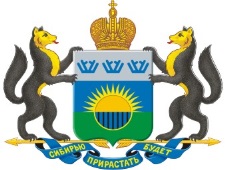 Правительство Тюменской областиДепартамент жилищно-коммунального хозяйства Тюменской области и ГКУ ТО «ДКХС»ГАПОУ ТО «ТЮМЕНСКИЙ ТЕХНИКУМ СТРОИТЕЛЬНОЙ ИНДУСТРИИ И ГОРОДСКОГО ХОЗЯЙСТВА»6 ноября 2015 года, г. Тюмень, ул. Энергетиков, 45ПРОГРАММАпроведения регионального этапов конкурса профессионального мастерства «Лучший сварщик» в рамках реализации областного проекта «Славим человека труда!» в 2015 годуПравительство Тюменской областиДепартамент жилищно-коммунального хозяйства Тюменской области и ГКУ ТО «ДКХС»ГАПОУ ТО «ТЮМЕНСКИЙ ТЕХНИКУМ СТРОИТЕЛЬНОЙ ИНДУСТРИИ И ГОРОДСКОГО ХОЗЯЙСТВА»6 ноября 2015 года, г. Тюмень, ул. Игримская, 27ПРОГРАММАпроведения регионального этапов конкурса профессионального мастерства «Лучший сантехник» в рамках реализации областного проекта «Славим человека труда!» в 2015 годувремянаименование событияпространство08.30Организационное собрание судей, инструктажфойе 1 этажстоловая09.00Начало регистрации конкурсантов, проверка документовфойе 1 этажстоловая09.30Торжественное открытие соревнованийПеревалов Павел Анатольевич - директор департамента жилищно-коммунального хозяйства Тюменской области, председатель Региональной конкурсной комиссии конкурса профессионального мастерства «Славим человека труда!».Путра Елена Владимировна – директор ГАПОУ ТО «Тюменский техникум строительной индустрии и городского хозяйства».Задорина Фирдауз Юрьевна – председатель Межрегиональной организации профсоюза работников жизнеобеспечения.Ураков Игорь Олегович - председатель Тюменского городского отделения межрегионального общественного движения «В защиту человека труда».актовый зал09.45 – 10.00Инструктаж по технике безопасности,жеребьевкаактовый зал10.00 – 11.50Теоретический этап конкурса (группа учащихся)учебно-производственные мастерские, кабинет № 02510.00 – 11.50Практический этап конкурса (группа рабочих)учебно-производственные мастерские,кабинет № 02411.30 – 12.30Обеденный перерыв для участников конкурсастоловая техникума12.30 – 14.00Теоретический этап конкурса (группа рабочих)учебно-производственные мастерские, кабинет № 02512.30 – 14.00Практический этап конкурса (группа учащихся)учебно-производственные мастерские,кабинет № 02414.00 – 15.00Работа жюри.Посещение музея участниками конкурсаПрезентация техникумакабинет № 010музей техникумаактовый зал15.00Торжественное закрытие, подведение итогов, награждение участниковактовый залвремянаименование событияпространство08.30Организационное собрание судей, инструктажфойе 1 этажстоловая09.00Начало регистрации конкурсантов, проверка документовфойе 1 этажстоловая09.30Торжественное открытие соревнованийБелоусов Владимир Викторович – директор ГКУ ТО «ДКХС», заместитель председателя Региональной конкурсной комиссии конкурса профессионального мастерства «Славим человека труда!».Самсонов Вадим Михайлович - заместитель директора Департамента труда и занятости населения Тюменской области.актовый зал09.45 – 10.00Инструктаж по технике безопасности,жеребьевкаактовый зал10.00 – 11.30Теоретический этап конкурса (группа учащихся)учебно-производственные мастерские, кабинет № 30210.00 – 11.30Практический этап конкурса (группа рабочих)учебно-производственные мастерские,кабинет № 30311.30 – 12.30Обеденный перерыв для участников конкурсастоловая техникума12.30 – 14.00Теоретический этап конкурса (группа рабочих)учебно-производственные мастерские, кабинет № 30212.30 – 14.00Практический этап конкурса (группа учащихся)учебно-производственные мастерские,кабинет № 30314.00 – 15.00Переезд к месту награжденияг.Тюменьул.Энергетиков 4515.00Торжественное закрытие, подведение итогов, награждение участниковактовый залул.Энергетиков 45